«Et menneskesyn som dreper» – retorisk analyse 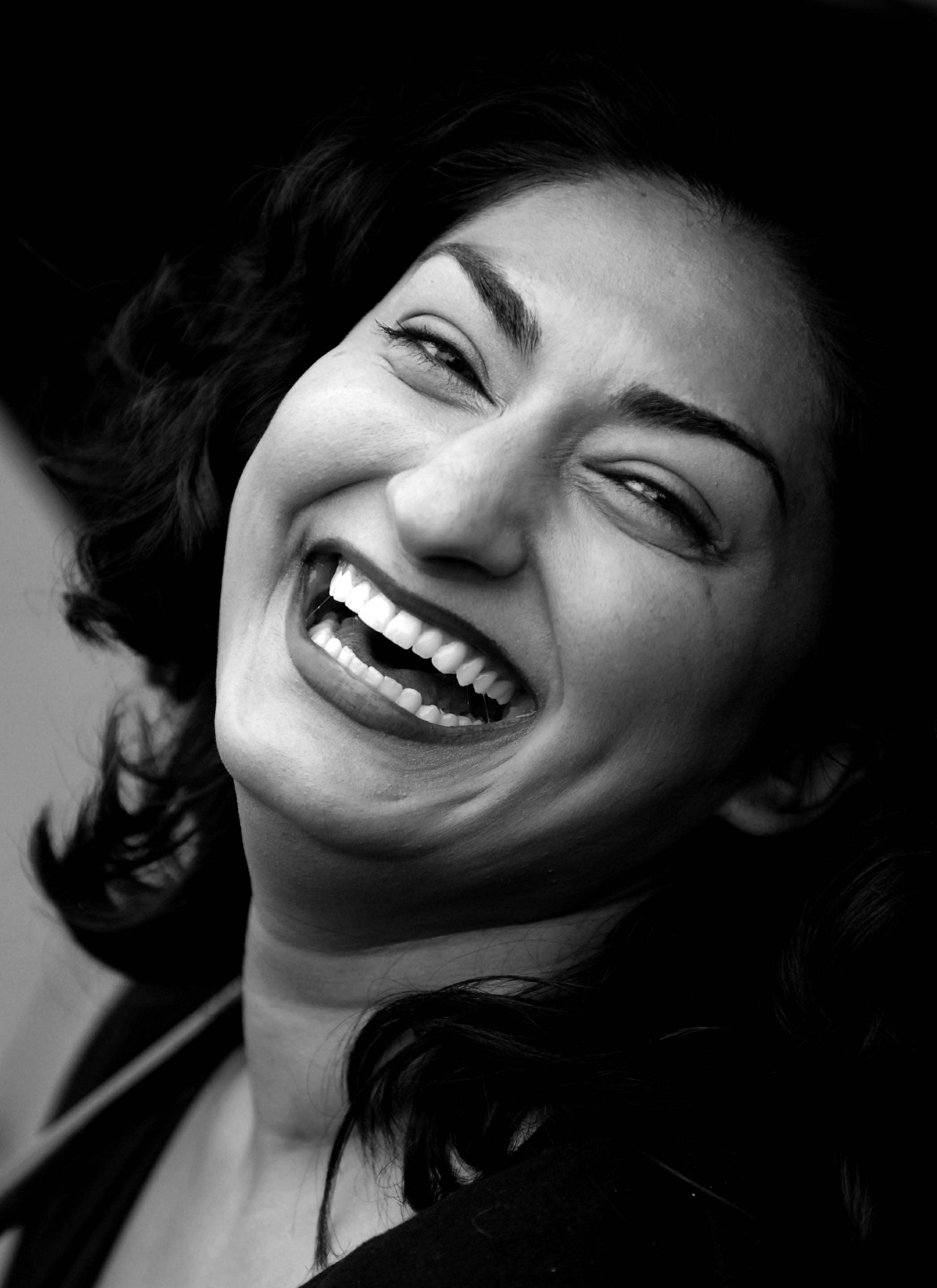 Teksten står på s. 381 i Signatur 3 tekstsamling.        © Peter Knopp/Aftonbladet/All Over PressSe Signatur 3 studiebok fra s. 32 og utover for tips. Her får du litt starthjelp.______________________________________________________________________________________________________InnledningPresenterer teksten og temaet som Shabana Rehman tar opp. Kommenterer kort i hvilken sammenheng teksten ble skrevet. ______________________________________________________________________________________________________HovedsynFormuler hovedsynet i teksten (med egne ord). Bruk maks tre linjer.______________________________________________________________________________________________________Kairos – den retoriske situasjonenForklar i hvilken sammenheng teksten ble skrevet og hvorfor du tror den ble publisert på det tidspunktet den ble.______________________________________________________________________________________________________LogosappellFinn eksempler i teksten på logisk argumentasjon eller presentasjon av fakta. Forklar hva Rehman oppnår med å bruke argumentasjon som appellerer til leserens fornuft.______________________________________________________________________________________________________PatosappellFinn virkemidler i teksten som appellerer til følelsene våre (stikkord: overdrivelser, generalisering). Forklar hvilken funksjon de har for å få fram hovedsynet i teksten.______________________________________________________________________________________________________EtosappellGjør en vurdering av hvordan Shabana Rehman fremstår som skribent i denne teksten. Har du tillit til henne? Pek i tilfelle på hva det er som helt konkret er med på å styrke etos.______________________________________________________________________________________________________DrøftingDrøft og vurder et par av synspunktene som kommer fram i teksten. Du må begrunne påstandene godt.______________________________________________________________________________________________________AvslutningEn eventuell oppsummering av analysen, eller et godt sluttpoeng på drøftinga du gjorde på slutten. Sluttpoenget kan enten peke bakover mot noe av det du har sagt eller framover mot en eventuell løsning på et problem.